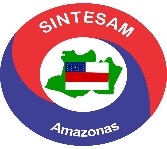                       Sindicato dos Trabalhadores do Ensino Superior do Estado do Amazonas                                                                    Fundado em 08 de fevereiro de 1991                                   Rua Francisco José Furtado, Nº 9, Bairro São Francisco, CEP:69.079-200 - Manaus–AM                                      Fone: (92)3663-1232 / 99491-4508 E-mail: sintesam@gmail.com Site: www.sintesam.org.br                                                   PROPOSTA DE SINDICALIZAÇÃONome:__________________________________________________________________________________________Nacionalidade:_____________________Naturalidade:______________________Nascimento:_____/_____/______Nome dos Pais:__________________________________________________________________________________Estado civil:__________________ CNH:_______________________PASSAPORTE:__________________________Endereço:____________________________________________________________________Cep:_______________Bairro:_______________________Tel Pessoal: ______________________ Tel Institucional:___________________Carteira de identidade:______________________Órgão:______________CPF:______________________________Certificado de Reservista:_____________________Orgão:__________CPTS:_______________Séire:___________Título de eleitor:______________Zona:_______ Seção:________Tipo Sanguíneo:_______Fator Rh:____________Dados Bancários:_____________________________________________PIX:________________________________Escolaridade: Fundamental (  )   Fundamental Incompleto(  )    Médio(  )   Médio Incompleto(  ) Superior Completo( ) Superior Incompleto (  )   Especialização(   )  Mestrado(  )  Doutorado(   )DADOS PROFISSIONAISInstituição:______________________________________________________________________________________Unidade:______________________________________Cargo:____________________________________________Data da Admissão: _____/_____/_______PIS/PASEP:___________________________________________________SIAPE/Matricula:__________________________________________   E-mail Pessoal:____________________________________________E-mail Institucional:________________________________________Cônjuge:_________________________________________________Filhos menores de 21 anos:1º)_______________________________Data/ Nasc:___/___/_____2º)_______________________________Data/ Nasc:___/___/_____3º)_______________________________Data/Nasc:___/___/_____4º)_______________________________Data/Nasc:___/___/_____  5º)_______________________________Data/Nasc:___/___/_____  Manaus (AM),_______de___________________de____________